«Раскрась картинку»Тема нашего занятия  была интересной не только для психолога, но и для детей.  С детьми старшей группы мы  провели интересный  рисуночный тест. Ребята с большим интересом выполняли задания, так как было дано задание и не было ответов на вопросы детей.  Ключевым моментом стало ожидание результатов. Все справились с заданием и были довольны своими результатами.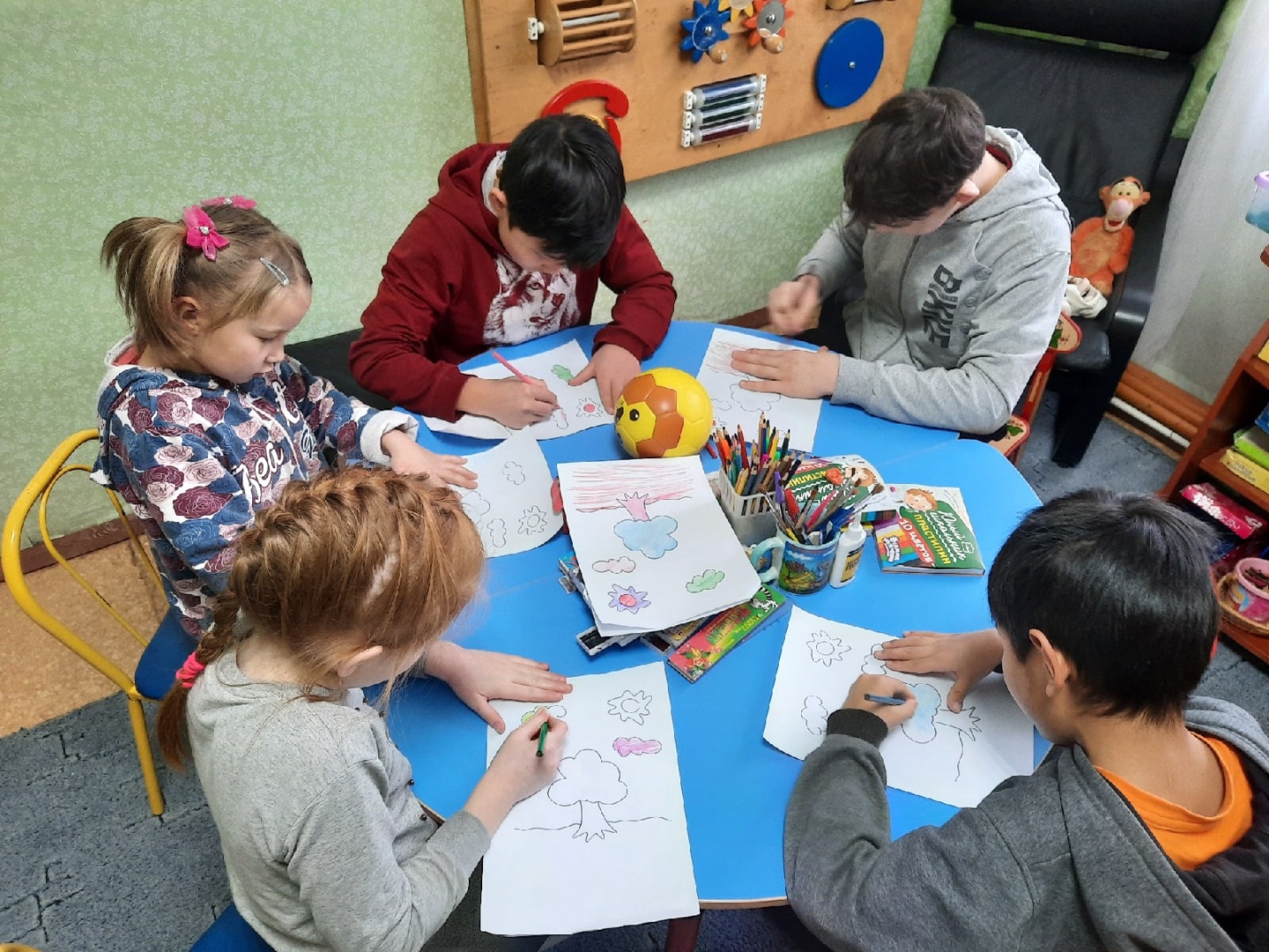 Психолог 		Гуржапова Б.Г